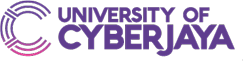 CENTRE FOR RESEARCH AND GRADUATE STUDIESLIBRARY DISCLAIMER FORMTHESIS TITLE: ______________________________________________________________________________________________________________________________________________________________________________________________________________________________________________________ACADEMIC SESSION: __________________I: ________________________________________________________________________________(NAME IN CAPITAL LETTERS)Hereby agree for this (MSc / PhD)* thesis to be kept at the UoC Library with the following conditions:The thesis is the outright property of UoC.The UoC Library is allowed to make copies of this thesis for educational purposes only.The Library is allowed to make copies of this thesis for inter higher educational institution exchange purposes.** Please mark  CONFIDENTIAL (containing information pertaining to national security or interest protected by the OFFICIAL SECRETS ACT 1972)LIMITED (containing LIMITED ACCESS information as determined by the organization where the research was conducted.UNLIMITEDAuthorized by:__________________________					__________________________        (Candidate’s Signature)					     (Supervisor’s Signature)Date: _____________________					Date: _____________________Permanent Address:			______________________________________________________________			______________________________________________________________